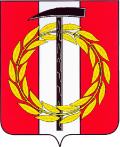 АДМИНИСТРАЦИЯ КОПЕЙСКОГО ГОРОДСКОГО ОКРУГАЧЕЛЯБИНСКОЙ ОБЛАСТИР А С П О Р Я Ж Е Н И Еот 24.02.2021 № 124-рВ соответствии с Федеральными законами от 10 декабря 1995 года                     № 196-ФЗ «О безопасности дорожного движения», от 08 ноября 2007 года                 № 257-ФЗ «Об автомобильных дорогах и дорожной деятельности в Российской Федерации и о внесении изменений в отдельные законодательные акты Российской Федерации», от 06 октября 2003 года № 131-ФЗ «Об общих принципах организации местного самоуправления в Российской Федерации»,  учитывая Акт обследования от 03.06.2020 и на основании Устава муниципального образования «Копейский городской округ»:Временно ограничить движение грузовых транспортных средств по объекту «Дамба на реке Чумляк в с. Калачево», на период проведения обследования объекта «Дамба на реке Чумляк в с. Калачево» специализированной организацией.Муниципальному учреждению «Городская служба заказчика» (Антонов И.В.) по согласованию с ОГИБДД ОМВД России по городу Копейску организовать установку дорожных знаков 3.4 «Движение грузовых автомобилей запрещено», ограничивающих движение грузовых транспортных средств по объекту «Дамба на реке Чумляк в с. Калачево» не позднее 24 февраля 2021 года.Рекомендовать Отделу МВД России по городу Копейску                     (Ботов Е.В.) обеспечить контроль за соблюдением водителями автомобильного транспорта установленных ограничений.Отделу пресс - службы администрации Копейского городского округа (Евдокимова В.И.) разместить настоящее распоряжение на сайте администрации Копейского городского округа в сети Интернет.Распоряжение администрации Копейского городского округа от 26.01.2021 № 32-р «О временном ограничении движения транспортных средств и пешеходов по объекту «Дамба на реке Чумляк в с. Калачево»» отменить.Контроль исполнения настоящего распоряжения возложить на заместителя Главы городского округа по жилищно-коммунальным вопросам Фролова И.В.Настоящее распоряжение вступает в силу с момента подписания.Глава городского округа                                                                      А.М. ФалейчикО временном ограничении движения грузовых транспортных средств по объекту «Дамба на реке Чумляк в с. Калачево»